CV - FORNAVN ETTERNAVN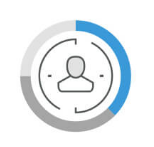 Adresse:  	E-mail:	    	Telefon:   	Fødselsdato:	NØKKELKVALIFIKASJONER:										List opp nøkkelkvalifikasjoner punktvis rangert etter hva du anser som dine beste kvalifikasjoner, eller en kort beskrivelse om din motivasjon for denne stillingen og hvorfor arbeidsgiver skal velge deg for stillingen. ARBEIDSERFARING:												åååå – åååå	Tittel på din nyligste/viktigste arbeidserfaring		Arbeidsgiver		Enkel informerende setning om hvem arbeidsgiver var og hva din jobb gikk ut på.Konkret beskrivende setning om hva jobben din gikk ut på.Konkret beskrivende setning om hva du oppnådde i denne jobben.Konkret beskrivende setning, gjerne tall og resultater. åååå – åååå	Tittel på arbeidserfaring Arbeidsgiver		Enkel informerende setning om hvem arbeidsgiver var og hva din jobb gikk ut på.Konkret beskrivende setning om hva jobben din gikk ut på, hva slags arbeidsoppgaver du utførte. Konkret beskrivende setning om hva du oppnådde i denne jobben.åååå – åååå	Tittel på arbeidserfaringArbeidsgiver		Enkel informerende setning om hvem arbeidsgiver var og hva din jobb gikk ut på.Konkret beskrivende setning om hva jobben din gikk ut på, hva slags arbeidsoppgaver du utførte. Konkret beskrivende setning om hva du oppnådde i denne jobben.åååå – åååå	Tittel på siste utvalgte arbeidserfaringUTDANNING:     												åååå – åååå	Navn på skole/Universitet		Navn på studieretningEn setning om viktig kompetanse/fag/resultaterEn setning om tema masteroppgave/resultatåååå – åååå	Navn på skole/Universitet		Navn på studieretningEn setning om viktig kompetanse/fag/resultaterEn setning om tema masteroppgave/resultatåååå – åååå	Navn på skole/Universitet		Navn på studieretningEn setning om viktig kompetanse/fag/resultaterEn setning om tema masteroppgave/resultatåååå – åååå	Navn på videregående utdanning (valgfri)		Navn på studieretningVERV:                													åååå – åååå 	Tittel på verv	Enkel beskrivende setning om hva vervet gikk ut på og hva du oppnådde ved å ha dette vervet.  DIVERSE:                   												Språk:		Språk, grad du snakker, skriver og leser dette språket. (flytende, morsmål) IT ferdigheter:	IT ferdigheter du har og hvilke programmer du har erfaring med samt hvilken grad du behersker disse. REFERANSER:													Oppgis på forespørsel med mindre arbeidsgiver har forespurt om referanser på forhånd. 